ПРОЕКТ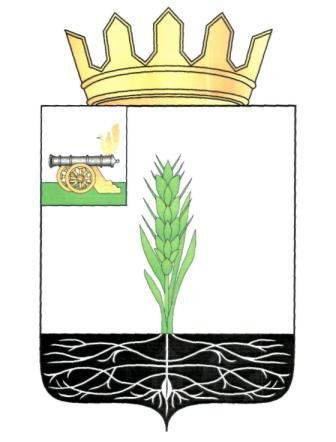 АДМИНИСТРАЦИЯ МУНИЦИПАЛЬНОГО ОБРАЗОВАНИЯ 
«ПОЧИНКОВСКИЙ РАЙОН» СМОЛЕНСКОЙ ОБЛАСТИП О С Т А Н О В Л Е Н И ЕО мерах по реализации решения Совета депутатов муниципального образования «Починковский район» Смоленской области от 13 декабря 2023 года № 200 «О бюджете муниципального образования «Починковский район» Смоленской области на 2024 год и на плановый период 2025 и 2026 годов»В целях реализации решения Совета депутатов муниципального образования «Починковский район» Смоленской области от 13 декабря 2023 года № 200 «О бюджете муниципального образования «Починковский район» Смоленской области на 2024 год и на плановый период 2025 и 2026 годов»	Администрация муниципального образования «Починковский район» Смоленской области  п о с т а н о в л я е т:	1. Принять к исполнению бюджет муниципального образования «Починковский район» Смоленской области на 2024 год и на плановый период 2025 и 2026 годов.2. Главным администраторам доходов бюджета муниципального образования «Починковский район» Смоленской области принять меры по обеспечению поступления налогов, сборов и других обязательных платежей, а также по сокращению задолженности по их уплате и осуществлению мероприятий, препятствующих ее возникновению.	3. Установить, что получатели средств бюджета муниципального образования «Починковский район» Смоленской области при заключении муниципальных контрактов (договоров) на поставку товаров, выполнение работ, оказание услуг вправе предусматривать авансовые платежи:- в размере до 100 процентов суммы муниципального контракта (договора), подлежащей оплате в текущем финансовом году, - по муниципальным контрактам (договорам) на услуги почтовой связи; на подписку на печатные и электронные издания и на их приобретение; на обучение на курсах повышения квалификации, подготовку и переподготовку кадров, на обучение по дополнительным профессиональным программам, участие в научных, методических, научно-практических и иных конференциях; на приобретение авиа- и железнодорожных билетов, билетов для проезда городским и пригородным транспортом; на проживание в жилых помещениях (бронирование и наем жилого помещения), на оплату транспортного обслуживания, на оплату услуг по фрахтованию при служебных командировках; по муниципальным контрактам (договорам) обязательного имущественного, личного страхования, страхования гражданской ответственности; по муниципальным контрактам (договорам) на проведение культурно-массовых, спортивных и иных мероприятий, на организацию и проведение выставок, конкурсов, фестивалей, семинаров, заключенным между заказчиком мероприятия и исполнителем, в рамках которых исполнитель берет на себя организацию и проведение мероприятия, выставки, конкурса, фестиваля и осуществление всех расходов, связанных с их реализацией; по муниципальным контрактам (договорам) по оказанию услуг технического сопровождения (технической поддержки) программного обеспечения виртуализации инфраструктуры;  по муниципальным контрактам (договорам) на оказание услуг технического сопровождения (технической поддержки) программного обеспечения средств защиты информации; по муниципальным контрактам (договорам) на выполнение работ по технологическому присоединению к сетям электроснабжения, газоснабжения; по муниципальным контрактам (договорам) на приобретение товаров, выполнение работ, оказание услуг, связанных с предупреждением и ликвидацией чрезвычайных ситуаций и обеспечению пожарной безопасности, в соответствии с решением Комиссии по предупреждению и ликвидации чрезвычайных ситуаций при Администрации муниципального образования «Починковский район» Смоленской области;- в размере до 100 процентов стоимости товаров, услуг путем получения денежных средств в подотчет для проведения расчетов наличными денежными средствами:1) для организации и проведения культурно-массовых, спортивных, оздоровительных и иных мероприятий, на организацию и проведение выставок, конкурсов, фестивалей в рамках собственной деятельности при наличии утвержденных должным образом смет расходов или расчетов потребности в денежных средствах; 2) на организацию питания в образовательных учреждениях, на территории которых отсутствуют организации, работающие с продуктами питания по безналичному расчету при наличии приказа Отдела образования Администрации муниципального образования «Починковский район» Смоленской области и обоснованного расчета потребности в денежных средствах; 3) на оплату услуг мобильной связи; - в размере до 50 процентов от суммы договора - по договорам на перевозку учащихся общеобразовательных школ, проживающих в сельской местности в течение учебного года к месту учебы и обратно;- в размере до 30 процентов суммы муниципального контракта (договора), подлежащей оплате в текущем финансовом году, - по муниципальным контрактам (договорам) на выполнение работ по технической инвентаризации объектов капитального строительства и оказание услуг по предоставлению информации, связанной с техническим учетом объектов капитального строительства; по муниципальным контрактам (договорам) на выполнение работ по проектированию переустройства и переустройству существующих сетей газоснабжения, электроснабжения; по муниципальным контрактам (договорам) на поставку горюче-смазочных материалов, битумов нефтяных дорожных, щебней, смесей асфальтобетонных всех типов, заключенным получателями средств бюджета муниципального образования «Починковский район» Смоленской области; по муниципальным контрактам (договорам) на выполнение проектно-изыскательских работ, ремонт, капитальный ремонт, строительство и реконструкцию автомобильных дорог общего пользования муниципального значения и дорожных сооружений, являющихся их технологической частью (искусственных дорожных сооружений), ремонт и капитальный ремонт мостов и путепроводов на автомобильных дорогах общего пользования муниципального значения на территории муниципального образования «Починковский район» Смоленской области; по муниципальным контрактам (договорам) на выполнение работ по содержанию автомобильных дорог общего пользования муниципального значения и дорожных сооружений, являющихся их технологической частью (искусственных дорожных сооружений); по муниципальным контрактам (договорам) на текущий ремонт зданий и сооружений, по муниципальным контрактам (договорам), заключенным непосредственно с производителями средств защиты информации, на приобретение программно-аппаратных комплексов и программных средств защиты информации.4. Установить, что отчеты об исполнении бюджета муниципального образования «Починковский район» Смоленской области за первый квартал, полугодие и девять месяцев текущего финансового года утверждаются муниципальным правовым актом Администрации муниципального образования «Починковский район» Смоленской области по следующим показателям:-доходы бюджета муниципального образования «Починковский район» Смоленской области;-расходы бюджета муниципального образования «Починковский район» Смоленской области;-дефицит (профицит) бюджета муниципального образования «Починковский район» Смоленской области.5. Рекомендовать администраторам доходов муниципального образования «Починковский район» Смоленской области ежегодно в срок не позднее 20-го января, следующего за отчетным годом, представлять в Финансовое управление Администрации муниципального образования «Починковский район» Смоленской области информацию об исполнении плана мероприятий по росту доходного потенциала бюджета, оптимизации расходов бюджета и сокращению государственного долга в целях оздоровления государственных финансов Смоленской области на период до 2027 года, утвержденного распоряжением Администрации Смоленской области от 21.06.2019 N 964-р/адм.Глава муниципального образования«Починковский район»Смоленской области                                                                    А.В.Голубот№